Тест «Пионербол»Какое количество игроков одной команды  находится на площадке в игре пионербол?а) 6 игроков;б) 12 игроков;в) 8 игроков.Это жест судьи означает?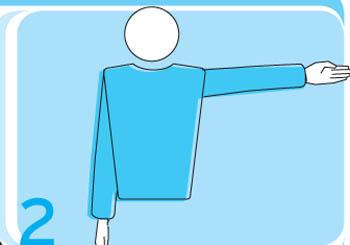 а) Касание рукой сетки;б) Направление подачи;в) Направление подающей команды.Разрешено ли учащемуся, не выполнившему разминку приступать к основной части урока?а) да;б) нет.Вы стоите в 6 зоне, после команды переход вы переходите?а) 5 зону;б) 7 зону;в) остаётесь на месте игроков.Это жест судьи означает? 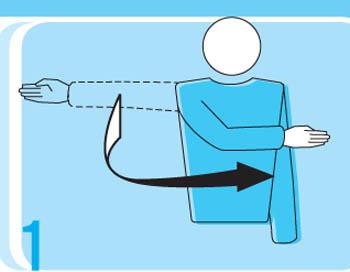 а) Касание рукой сетки;б) Направление подачи;в) Направление подающей команды.Вы поймали мяч, какое максимальное количество шагов разрешено сделать?а) 3 шага;б) 2 шага;в) 4 шага.Это жест судьи означает?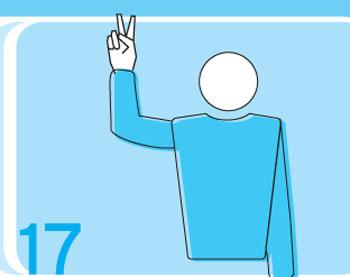 а) игрок сделал 2 шага;б) 2 касания;в) судья указывает счет.Подача мяча выполняется из-за?а) лицевой линии;б) боковой линии;в) с центра площадки.Партия в игре пионербол длится?а) до 15 очков;б) до 20 очков;в) до 25 очков. Это жест судьи означает?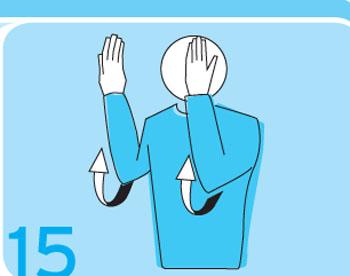 а) стоп игра;б) мяч «за» (аут);в) мяч коснулся стены. Линия площадки (лицевая или боковая) считается?а) полем;б) аутом; Игрок коснулся сетки во время игры это?а) нарушение правил;б) не считается нарушением;в) смотря какой частью тела коснулся. Если мяч не в игре, мяч нужно отдавать другой команде?а) над сеткой;б) другая команда сама должна забрать мяч;в) под сеткой.Это жест судьи означает?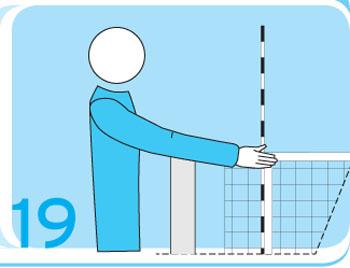 а) мяч в поле;б) касание сетки игроком или подача в сетку;в) задержка мяча.  Сколько касаний мяча может быть между игроками одной команды?а) 2;б) 3;в) 4. Подача осуществляется?а) одной рукой;б) двумя руками;в) любой частью тела.